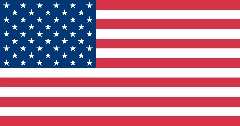 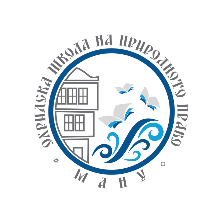 ОХРИДСКА ШКОЛА НА ПРИРОДНОТО ПРАВО2021 (ONLINE) СЕСИЈА„ОСНОВИ НА РЕФОРМАТА НА ПРАВНИОТ СИСТЕМ ВО РЕПУБЛИКА СЕВЕРНА МАКЕДОНИЈА И ЕКОЛОШКАТА ПРАВДА“12 октомври, 2021 годинаЛИНК ЗА ПРИКЛУЧУВАЊЕ КОН НАСТАНОТ: Join ZoomGov Meeting
https://statedept.zoomgov.com/j/1605353297?pwd=QXVIcUFBd0ROaHpDN2dFYXlILzd1Zz09

Meeting ID: 160 535 3297
Passcode: 497721Напомена: Поради ковид-19 кризата, оваа година беше неизбежно сесијата на Охридската школа на природното право да се организира електронски. Сепак, Организациониот одбор ги охрабрува сите студенти и други учесници активно да учествуваат во текот на дискусиите, како сесијата да се одржува во живо во Охрид. 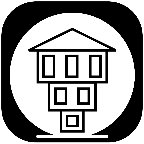  АГЕНДА АГЕНДА10:50-11:00Учесниците се приклучуваат кон линкот за состанокот и се регистрираат 11:00-11:30Отворање и првични забелешки (модератор: акад. Владо Камбовски)11:00-11:30Акад. Владо Камбовски, раководител на Центарот за стратегиски истражувања при МАНУH.E. Г-ѓа Кејт Мари Брнз, Амбасадор на Соединетите Американски Држави во Република Северна МакедонијаГ-дин Бојан Маричиќ, министер за правда на Репубублика Северна Македонија Г-дин Насер Нуредини, министер за животна средина и просторно планирање на Република Северна МакедонијаГ-дин Клеменс Која, Шеф на Мисијата на ОБСЕ во СкопјеГ-дин Жарко Хаџи Зафиров, Адвокат и програмски раководител на Центарот за правни истражувања и анализи 11:30-12:30Дел 1: Правни и економски аспекти на реформата во Република Северна Македонија (модератор: акад. Владо Камбовски)11:30-12:30Акад. Владо Камбовски, раководител на Центарот за стратегиски истражувања при МАНУАкад. Таки Фити, академикПроф. д-р Изет Зеќири, дописен член на Македонската академија на науките и уметностите12:30-12:45Кратка пауза12:45-14:00Дел 1: Правна и судска заштита на (правото на здрава) животна(та) средина (модератор: проф. д-р Лазар Нанев)12:45-14:00Проф. д-р Лазар Нанев, судија во Основниот суд во Кавадарци и професор на Правниот факултет, Универзитет Гоце Делчев во Штип Проф. д-р Гордана Лажетиќ, професор на Правниот факултет „Јустинијан Први“, Универзитет „Св. Кирил и Методиј“ во СкопјеProf. Jim Lofton, Attorney and Professor State University of Tetovo and South East European University М-р Фросина Антоновска, советник на Министерот за животна средина и просторно планирање Д-р Елена Мујоска Трпевска, научен соработник во Македонската академија на науките и уметноститеМ-р Константин Битраков, асистент-истражувач во Македонската академија на науките и уметностите14:00-15:00Дел 3: Практични предизвици во поглед на стратешкото застапување и имплементација на правните правила во областа на животната средина (модератор: д-р Елена Мујоска Трпевска)14:00-15:00T.B.C., претставник на Центарот за правни истражувања и анализи T.B.C., претставник на Центарот за правни истражувања и анализи15:00-Заклучни констатации (модератор: акад. Владо Камбовски)